Υπογραφές: (Ο Πρόεδρος & τα Μέλη της ΕΕΑ)	(Ο γραμματέας της ΕΕΑ)Ημερομηνία: i Για βαθμολογία κάθε επιμέρους κριτηρίου με βαθμό 90 και πάνω ή μικρότερη του 60 απαιτείται από κάθε αξιολογητή η παράθεση ειδικής αιτιολογίας, η οποία θα βασίζεται σε πραγματικά περιστατικά και αντικειμενικά στοιχεία. Το κριτήριο ια΄ βαθμολογείται ανάλογα με το βαθμό ανταπόκρισης του προϊσταμένου στην ατομική στοχοθεσία του, βάσει ειδικής πάντοτε αιτιολογίαςii Αν η απόκλιση μεταξύ των δύο (2) αξιολογητών υπερβαίνει τις είκοσι τέσσερις (24) εκατοστιαίες μονάδες, αρμόδια για τη βαθμολόγηση είναι η Ειδική Επιτροπή Αξιολόγησης, στην οποία παραπέμπεται υποχρεωτικά η σχετική έκθεση αξιολόγησης.iii Ο αξιολογούμενος υπάλληλος έχει δικαίωμα να ασκήσει ένσταση ενώπιον της ΕΕΑ, αν ο Μέσος Όρος βαθμολογίας της Έκθεσης είναι μικρότερος του εβδομήντα πέντε (75) ή εφόσον λάβει σε επιμέρους κριτήριο βαθμολογία μικρότερη του 60. iv Η Ειδική Επιτροπή Αξιολόγησης δύναται είτε να οριστικοποιήσει είτε να διορθώσει τη βαθμολογία της έκθεσης αξιολόγησης με παράθεση πλήρους αιτιολογίας.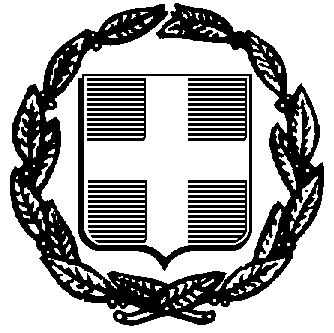 ΕΛΛΗΝΙΚΗ ΔΗΜΟΚΡΑΤΙΑΥΠΟΥΡΓΕΙΟ/ΦΟΡΕΑΣ……………………………………………………….ΓΕΝΙΚΗ/ΕΙΔΙΚΗ ΓΡΑΜΜΑΤΕΙΑ/ Ν.Π.Δ.Δ………………………………ΓΕΝΙΚΗ ΔΙΕΥΘΥΝΣΗ…………………………………………………………….ΔΙΕΥΘΥΝΣΗ………………………………………………………………………..ΤΜΗΜΑ.……………………………………………………………………………ΕΛΛΗΝΙΚΗ ΔΗΜΟΚΡΑΤΙΑΥΠΟΥΡΓΕΙΟ/ΦΟΡΕΑΣ……………………………………………………….ΓΕΝΙΚΗ/ΕΙΔΙΚΗ ΓΡΑΜΜΑΤΕΙΑ/ Ν.Π.Δ.Δ………………………………ΓΕΝΙΚΗ ΔΙΕΥΘΥΝΣΗ…………………………………………………………….ΔΙΕΥΘΥΝΣΗ………………………………………………………………………..ΤΜΗΜΑ.……………………………………………………………………………ΕΝΤΥΠΟ Α΄(Προϊσταμένων οργανικών μονάδων)                                    Αριθ.πρωτ.: …………..ΕΝΤΥΠΟ Α΄(Προϊσταμένων οργανικών μονάδων)                                    Αριθ.πρωτ.: …………..ΕΝΤΥΠΟ Α΄(Προϊσταμένων οργανικών μονάδων)                                    Αριθ.πρωτ.: …………..ΕΝΤΥΠΟ Α΄(Προϊσταμένων οργανικών μονάδων)                                    Αριθ.πρωτ.: …………..ΕΚΘΕΣΗ  ΑΞΙΟΛΟΓΗΣΗΣΧρονική Περίοδος………………………………………………………………….. (ακριβές χρονικό διάστημα)ΕΚΘΕΣΗ  ΑΞΙΟΛΟΓΗΣΗΣΧρονική Περίοδος………………………………………………………………….. (ακριβές χρονικό διάστημα)ΕΚΘΕΣΗ  ΑΞΙΟΛΟΓΗΣΗΣΧρονική Περίοδος………………………………………………………………….. (ακριβές χρονικό διάστημα)ΕΚΘΕΣΗ  ΑΞΙΟΛΟΓΗΣΗΣΧρονική Περίοδος………………………………………………………………….. (ακριβές χρονικό διάστημα)ΕΚΘΕΣΗ  ΑΞΙΟΛΟΓΗΣΗΣΧρονική Περίοδος………………………………………………………………….. (ακριβές χρονικό διάστημα)ΕΚΘΕΣΗ  ΑΞΙΟΛΟΓΗΣΗΣΧρονική Περίοδος………………………………………………………………….. (ακριβές χρονικό διάστημα)1. ΣΤΟΙΧΕΙΑ ΑΞΙΟΛΟΓΟΥΜΕΝΟΥ (Συμπληρώνεται από τον αξιολογούμενο)1. ΣΤΟΙΧΕΙΑ ΑΞΙΟΛΟΓΟΥΜΕΝΟΥ (Συμπληρώνεται από τον αξιολογούμενο)1. ΣΤΟΙΧΕΙΑ ΑΞΙΟΛΟΓΟΥΜΕΝΟΥ (Συμπληρώνεται από τον αξιολογούμενο)1. ΣΤΟΙΧΕΙΑ ΑΞΙΟΛΟΓΟΥΜΕΝΟΥ (Συμπληρώνεται από τον αξιολογούμενο)1. ΣΤΟΙΧΕΙΑ ΑΞΙΟΛΟΓΟΥΜΕΝΟΥ (Συμπληρώνεται από τον αξιολογούμενο)1. ΣΤΟΙΧΕΙΑ ΑΞΙΟΛΟΓΟΥΜΕΝΟΥ (Συμπληρώνεται από τον αξιολογούμενο)Ονοματεπώνυμο/Πατρώνυμο:Κατηγορία/ Κλάδος/Βαθμός:(για μόνιμο υπάλληλο)Εκπαιδευτική βαθμίδα/Ειδικότητα/Βαθμός:(για Ιδιωτικού δικαίου υπάλληλο)Θέση ευθύνης:2. ΤΙΤΛΟΙ ΣΠΟΥΔΩΝ - ΕΠΙΜΟΡΦΩΣΗ (Συμπληρώνεται από τον αξιολογούμενο)α) ΤΙΤΛΟΙ ΣΠΟΥΔΩΝ: ………………………………………………………………………………………………………………………………………………………………………………………………………………………………………………………………………………………………………………………………………………………………………………………………………………………………………………………………………………………………………………………………………………………………………………………………………………………………………………………………………………………………………………………………………………………………………………………………………………………………………………………………………………………………………………………………………………………………………………………………………………………………………………………………β) ΕΠΙΜΟΡΦΩΣΗ κατά το έτος αξιολόγησης:………………………………………………………………………………………………………………………………………………………………………………………………………………………………………………………………………………………………………………………………………………………………………………………………………………………………………………………………………………………………………………………………………………………………………………………………………………………………………………………………………………………………………………………………………………………………………………………………………………………………………………………………………………………………………………………………………………………………………………………………………………………………………………………………2. ΤΙΤΛΟΙ ΣΠΟΥΔΩΝ - ΕΠΙΜΟΡΦΩΣΗ (Συμπληρώνεται από τον αξιολογούμενο)α) ΤΙΤΛΟΙ ΣΠΟΥΔΩΝ: ………………………………………………………………………………………………………………………………………………………………………………………………………………………………………………………………………………………………………………………………………………………………………………………………………………………………………………………………………………………………………………………………………………………………………………………………………………………………………………………………………………………………………………………………………………………………………………………………………………………………………………………………………………………………………………………………………………………………………………………………………………………………………………………………β) ΕΠΙΜΟΡΦΩΣΗ κατά το έτος αξιολόγησης:………………………………………………………………………………………………………………………………………………………………………………………………………………………………………………………………………………………………………………………………………………………………………………………………………………………………………………………………………………………………………………………………………………………………………………………………………………………………………………………………………………………………………………………………………………………………………………………………………………………………………………………………………………………………………………………………………………………………………………………………………………………………………………………………2. ΤΙΤΛΟΙ ΣΠΟΥΔΩΝ - ΕΠΙΜΟΡΦΩΣΗ (Συμπληρώνεται από τον αξιολογούμενο)α) ΤΙΤΛΟΙ ΣΠΟΥΔΩΝ: ………………………………………………………………………………………………………………………………………………………………………………………………………………………………………………………………………………………………………………………………………………………………………………………………………………………………………………………………………………………………………………………………………………………………………………………………………………………………………………………………………………………………………………………………………………………………………………………………………………………………………………………………………………………………………………………………………………………………………………………………………………………………………………………………β) ΕΠΙΜΟΡΦΩΣΗ κατά το έτος αξιολόγησης:………………………………………………………………………………………………………………………………………………………………………………………………………………………………………………………………………………………………………………………………………………………………………………………………………………………………………………………………………………………………………………………………………………………………………………………………………………………………………………………………………………………………………………………………………………………………………………………………………………………………………………………………………………………………………………………………………………………………………………………………………………………………………………………………2. ΤΙΤΛΟΙ ΣΠΟΥΔΩΝ - ΕΠΙΜΟΡΦΩΣΗ (Συμπληρώνεται από τον αξιολογούμενο)α) ΤΙΤΛΟΙ ΣΠΟΥΔΩΝ: ………………………………………………………………………………………………………………………………………………………………………………………………………………………………………………………………………………………………………………………………………………………………………………………………………………………………………………………………………………………………………………………………………………………………………………………………………………………………………………………………………………………………………………………………………………………………………………………………………………………………………………………………………………………………………………………………………………………………………………………………………………………………………………………………β) ΕΠΙΜΟΡΦΩΣΗ κατά το έτος αξιολόγησης:………………………………………………………………………………………………………………………………………………………………………………………………………………………………………………………………………………………………………………………………………………………………………………………………………………………………………………………………………………………………………………………………………………………………………………………………………………………………………………………………………………………………………………………………………………………………………………………………………………………………………………………………………………………………………………………………………………………………………………………………………………………………………………………………2. ΤΙΤΛΟΙ ΣΠΟΥΔΩΝ - ΕΠΙΜΟΡΦΩΣΗ (Συμπληρώνεται από τον αξιολογούμενο)α) ΤΙΤΛΟΙ ΣΠΟΥΔΩΝ: ………………………………………………………………………………………………………………………………………………………………………………………………………………………………………………………………………………………………………………………………………………………………………………………………………………………………………………………………………………………………………………………………………………………………………………………………………………………………………………………………………………………………………………………………………………………………………………………………………………………………………………………………………………………………………………………………………………………………………………………………………………………………………………………………β) ΕΠΙΜΟΡΦΩΣΗ κατά το έτος αξιολόγησης:………………………………………………………………………………………………………………………………………………………………………………………………………………………………………………………………………………………………………………………………………………………………………………………………………………………………………………………………………………………………………………………………………………………………………………………………………………………………………………………………………………………………………………………………………………………………………………………………………………………………………………………………………………………………………………………………………………………………………………………………………………………………………………………………2. ΤΙΤΛΟΙ ΣΠΟΥΔΩΝ - ΕΠΙΜΟΡΦΩΣΗ (Συμπληρώνεται από τον αξιολογούμενο)α) ΤΙΤΛΟΙ ΣΠΟΥΔΩΝ: ………………………………………………………………………………………………………………………………………………………………………………………………………………………………………………………………………………………………………………………………………………………………………………………………………………………………………………………………………………………………………………………………………………………………………………………………………………………………………………………………………………………………………………………………………………………………………………………………………………………………………………………………………………………………………………………………………………………………………………………………………………………………………………………………β) ΕΠΙΜΟΡΦΩΣΗ κατά το έτος αξιολόγησης:………………………………………………………………………………………………………………………………………………………………………………………………………………………………………………………………………………………………………………………………………………………………………………………………………………………………………………………………………………………………………………………………………………………………………………………………………………………………………………………………………………………………………………………………………………………………………………………………………………………………………………………………………………………………………………………………………………………………………………………………………………………………………………………………3. ΣΥΝΟΠΤΙΚΗ ΠΕΡΙΓΡΑΦΗ ΤΟΥ ΕΡΓΟΥ που επιτελέσθηκε από την οργανική μονάδα: …………………………………………………………………………………………………………………………………………………………………………………………………………………………………………………………………………………………………………………………………………………………………………………………………………………………………………………………………………………………………………………………………………………………………………………………………………………………………………………………………………………………………………………………………………………………………………………………………………………………………………………………………………………………………………………………………………………………………………………………………………………………………………………………………………………………………………………………………………………………………………………………………………………………………………4.  ΣΥΝΟΠΤΙΚΗ ΠΕΡΙΓΡΑΦΗ ΤΟΥ ΕΡΓΟΥ που επιτελέσθηκε από τον αξιολογούμενο: …………………………………………………………………………………………………………………………………………………………………………………………………………………………………………………………………………………………………………………………………………………………………………………………………………………………………………………………………………………………………………………………………………..……………………………………………………………………………………………………………………………………………………………………………………………………………………………………………………………………………………………………………………………………………………………………………………………………………………………………………………………………………………………………………………………..………………………………………………………………………………………………………………………………………………………………………………………………………………………………………………………………………………………………………………………………………3. ΣΥΝΟΠΤΙΚΗ ΠΕΡΙΓΡΑΦΗ ΤΟΥ ΕΡΓΟΥ που επιτελέσθηκε από την οργανική μονάδα: …………………………………………………………………………………………………………………………………………………………………………………………………………………………………………………………………………………………………………………………………………………………………………………………………………………………………………………………………………………………………………………………………………………………………………………………………………………………………………………………………………………………………………………………………………………………………………………………………………………………………………………………………………………………………………………………………………………………………………………………………………………………………………………………………………………………………………………………………………………………………………………………………………………………………………4.  ΣΥΝΟΠΤΙΚΗ ΠΕΡΙΓΡΑΦΗ ΤΟΥ ΕΡΓΟΥ που επιτελέσθηκε από τον αξιολογούμενο: …………………………………………………………………………………………………………………………………………………………………………………………………………………………………………………………………………………………………………………………………………………………………………………………………………………………………………………………………………………………………………………………………………..……………………………………………………………………………………………………………………………………………………………………………………………………………………………………………………………………………………………………………………………………………………………………………………………………………………………………………………………………………………………………………………………..………………………………………………………………………………………………………………………………………………………………………………………………………………………………………………………………………………………………………………………………………3. ΣΥΝΟΠΤΙΚΗ ΠΕΡΙΓΡΑΦΗ ΤΟΥ ΕΡΓΟΥ που επιτελέσθηκε από την οργανική μονάδα: …………………………………………………………………………………………………………………………………………………………………………………………………………………………………………………………………………………………………………………………………………………………………………………………………………………………………………………………………………………………………………………………………………………………………………………………………………………………………………………………………………………………………………………………………………………………………………………………………………………………………………………………………………………………………………………………………………………………………………………………………………………………………………………………………………………………………………………………………………………………………………………………………………………………………………4.  ΣΥΝΟΠΤΙΚΗ ΠΕΡΙΓΡΑΦΗ ΤΟΥ ΕΡΓΟΥ που επιτελέσθηκε από τον αξιολογούμενο: …………………………………………………………………………………………………………………………………………………………………………………………………………………………………………………………………………………………………………………………………………………………………………………………………………………………………………………………………………………………………………………………………………..……………………………………………………………………………………………………………………………………………………………………………………………………………………………………………………………………………………………………………………………………………………………………………………………………………………………………………………………………………………………………………………………..………………………………………………………………………………………………………………………………………………………………………………………………………………………………………………………………………………………………………………………………………3. ΣΥΝΟΠΤΙΚΗ ΠΕΡΙΓΡΑΦΗ ΤΟΥ ΕΡΓΟΥ που επιτελέσθηκε από την οργανική μονάδα: …………………………………………………………………………………………………………………………………………………………………………………………………………………………………………………………………………………………………………………………………………………………………………………………………………………………………………………………………………………………………………………………………………………………………………………………………………………………………………………………………………………………………………………………………………………………………………………………………………………………………………………………………………………………………………………………………………………………………………………………………………………………………………………………………………………………………………………………………………………………………………………………………………………………………………4.  ΣΥΝΟΠΤΙΚΗ ΠΕΡΙΓΡΑΦΗ ΤΟΥ ΕΡΓΟΥ που επιτελέσθηκε από τον αξιολογούμενο: …………………………………………………………………………………………………………………………………………………………………………………………………………………………………………………………………………………………………………………………………………………………………………………………………………………………………………………………………………………………………………………………………………..……………………………………………………………………………………………………………………………………………………………………………………………………………………………………………………………………………………………………………………………………………………………………………………………………………………………………………………………………………………………………………………………..………………………………………………………………………………………………………………………………………………………………………………………………………………………………………………………………………………………………………………………………………3. ΣΥΝΟΠΤΙΚΗ ΠΕΡΙΓΡΑΦΗ ΤΟΥ ΕΡΓΟΥ που επιτελέσθηκε από την οργανική μονάδα: …………………………………………………………………………………………………………………………………………………………………………………………………………………………………………………………………………………………………………………………………………………………………………………………………………………………………………………………………………………………………………………………………………………………………………………………………………………………………………………………………………………………………………………………………………………………………………………………………………………………………………………………………………………………………………………………………………………………………………………………………………………………………………………………………………………………………………………………………………………………………………………………………………………………………………4.  ΣΥΝΟΠΤΙΚΗ ΠΕΡΙΓΡΑΦΗ ΤΟΥ ΕΡΓΟΥ που επιτελέσθηκε από τον αξιολογούμενο: …………………………………………………………………………………………………………………………………………………………………………………………………………………………………………………………………………………………………………………………………………………………………………………………………………………………………………………………………………………………………………………………………………..……………………………………………………………………………………………………………………………………………………………………………………………………………………………………………………………………………………………………………………………………………………………………………………………………………………………………………………………………………………………………………………………..………………………………………………………………………………………………………………………………………………………………………………………………………………………………………………………………………………………………………………………………………3. ΣΥΝΟΠΤΙΚΗ ΠΕΡΙΓΡΑΦΗ ΤΟΥ ΕΡΓΟΥ που επιτελέσθηκε από την οργανική μονάδα: …………………………………………………………………………………………………………………………………………………………………………………………………………………………………………………………………………………………………………………………………………………………………………………………………………………………………………………………………………………………………………………………………………………………………………………………………………………………………………………………………………………………………………………………………………………………………………………………………………………………………………………………………………………………………………………………………………………………………………………………………………………………………………………………………………………………………………………………………………………………………………………………………………………………………………4.  ΣΥΝΟΠΤΙΚΗ ΠΕΡΙΓΡΑΦΗ ΤΟΥ ΕΡΓΟΥ που επιτελέσθηκε από τον αξιολογούμενο: …………………………………………………………………………………………………………………………………………………………………………………………………………………………………………………………………………………………………………………………………………………………………………………………………………………………………………………………………………………………………………………………………………..……………………………………………………………………………………………………………………………………………………………………………………………………………………………………………………………………………………………………………………………………………………………………………………………………………………………………………………………………………………………………………………………..………………………………………………………………………………………………………………………………………………………………………………………………………………………………………………………………………………………………………………………………………Ονοματεπώνυμο &Υπογραφή Αξιολογούμενου:Ημερομηνία:Ημερομηνία:Ημερομηνία:5. ΚΡΙΤΗΡΙΑ ΑΞΙΟΛΟΓΗΣΗΣ (συμπληρώνονται από τους αξιολογητές)5. ΚΡΙΤΗΡΙΑ ΑΞΙΟΛΟΓΗΣΗΣ (συμπληρώνονται από τους αξιολογητές)5. ΚΡΙΤΗΡΙΑ ΑΞΙΟΛΟΓΗΣΗΣ (συμπληρώνονται από τους αξιολογητές)5. ΚΡΙΤΗΡΙΑ ΑΞΙΟΛΟΓΗΣΗΣ (συμπληρώνονται από τους αξιολογητές)ΒΑΘΜΟΛΟΓΙΑ Α΄ Αξιολογητή(0-100)ΒΑΘΜΟΛΟΓΙΑ Β΄ Αξιολογητή(0-100)Α. ΓΝΩΣΗ ΤΟΥ ΑΝΤΙΚΕΙΜΕΝΟΥ, ΑΝΤΙΛΗΨΗ, ΕΝΔΙΑΦΕΡΟΝ ΚΑΙ ΔΗΜΙΟΥΡΓΙΚΟΤΗΤΑΑ. ΓΝΩΣΗ ΤΟΥ ΑΝΤΙΚΕΙΜΕΝΟΥ, ΑΝΤΙΛΗΨΗ, ΕΝΔΙΑΦΕΡΟΝ ΚΑΙ ΔΗΜΙΟΥΡΓΙΚΟΤΗΤΑΑ. ΓΝΩΣΗ ΤΟΥ ΑΝΤΙΚΕΙΜΕΝΟΥ, ΑΝΤΙΛΗΨΗ, ΕΝΔΙΑΦΕΡΟΝ ΚΑΙ ΔΗΜΙΟΥΡΓΙΚΟΤΗΤΑΑ. ΓΝΩΣΗ ΤΟΥ ΑΝΤΙΚΕΙΜΕΝΟΥ, ΑΝΤΙΛΗΨΗ, ΕΝΔΙΑΦΕΡΟΝ ΚΑΙ ΔΗΜΙΟΥΡΓΙΚΟΤΗΤΑΑ. ΓΝΩΣΗ ΤΟΥ ΑΝΤΙΚΕΙΜΕΝΟΥ, ΑΝΤΙΛΗΨΗ, ΕΝΔΙΑΦΕΡΟΝ ΚΑΙ ΔΗΜΙΟΥΡΓΙΚΟΤΗΤΑΑ. ΓΝΩΣΗ ΤΟΥ ΑΝΤΙΚΕΙΜΕΝΟΥ, ΑΝΤΙΛΗΨΗ, ΕΝΔΙΑΦΕΡΟΝ ΚΑΙ ΔΗΜΙΟΥΡΓΙΚΟΤΗΤΑα) Επαγγελματική επάρκεια:  Αξιολογείται η γνώση του αντικειμένου της δημόσιας διοίκησης, η ικανότητα οργάνωσης του ατομικού και συλλογικού φόρτου εργασίας, η ευθυκρισίαα) Επαγγελματική επάρκεια:  Αξιολογείται η γνώση του αντικειμένου της δημόσιας διοίκησης, η ικανότητα οργάνωσης του ατομικού και συλλογικού φόρτου εργασίας, η ευθυκρισίαα) Επαγγελματική επάρκεια:  Αξιολογείται η γνώση του αντικειμένου της δημόσιας διοίκησης, η ικανότητα οργάνωσης του ατομικού και συλλογικού φόρτου εργασίας, η ευθυκρισίαα) Επαγγελματική επάρκεια:  Αξιολογείται η γνώση του αντικειμένου της δημόσιας διοίκησης, η ικανότητα οργάνωσης του ατομικού και συλλογικού φόρτου εργασίας, η ευθυκρισίαβ) Αντίληψη και ικανότητα λύσης προβλημάτων: Αξιολογείται η ορθή σύλληψη των προβλημάτων, η ικανότητα αντίληψης σύνθετων καταστάσεων και η θέση προτεραιοτήτων, η πρόβλεψη και έγκαιρη αντιμετώπιση συνεπειών και η ορθή διαχείριση κρίσεωνβ) Αντίληψη και ικανότητα λύσης προβλημάτων: Αξιολογείται η ορθή σύλληψη των προβλημάτων, η ικανότητα αντίληψης σύνθετων καταστάσεων και η θέση προτεραιοτήτων, η πρόβλεψη και έγκαιρη αντιμετώπιση συνεπειών και η ορθή διαχείριση κρίσεωνβ) Αντίληψη και ικανότητα λύσης προβλημάτων: Αξιολογείται η ορθή σύλληψη των προβλημάτων, η ικανότητα αντίληψης σύνθετων καταστάσεων και η θέση προτεραιοτήτων, η πρόβλεψη και έγκαιρη αντιμετώπιση συνεπειών και η ορθή διαχείριση κρίσεωνβ) Αντίληψη και ικανότητα λύσης προβλημάτων: Αξιολογείται η ορθή σύλληψη των προβλημάτων, η ικανότητα αντίληψης σύνθετων καταστάσεων και η θέση προτεραιοτήτων, η πρόβλεψη και έγκαιρη αντιμετώπιση συνεπειών και η ορθή διαχείριση κρίσεωνγ) Πρωτοβουλία – Καινοτομίες: Αξιολογείται η ανάπτυξη δημιουργικών και πρακτικών λύσεων, η δυνατότητα για συνεχή βελτίωση της απόδοσης και δημιουργικότητας και η εισαγωγή και αποδοχή καινοτόμων μεθόδωνγ) Πρωτοβουλία – Καινοτομίες: Αξιολογείται η ανάπτυξη δημιουργικών και πρακτικών λύσεων, η δυνατότητα για συνεχή βελτίωση της απόδοσης και δημιουργικότητας και η εισαγωγή και αποδοχή καινοτόμων μεθόδωνγ) Πρωτοβουλία – Καινοτομίες: Αξιολογείται η ανάπτυξη δημιουργικών και πρακτικών λύσεων, η δυνατότητα για συνεχή βελτίωση της απόδοσης και δημιουργικότητας και η εισαγωγή και αποδοχή καινοτόμων μεθόδωνγ) Πρωτοβουλία – Καινοτομίες: Αξιολογείται η ανάπτυξη δημιουργικών και πρακτικών λύσεων, η δυνατότητα για συνεχή βελτίωση της απόδοσης και δημιουργικότητας και η εισαγωγή και αποδοχή καινοτόμων μεθόδωνΒ. ΥΠΗΡΕΣΙΑΚΕΣ ΣΧΕΣΕΙΣ ΚΑΙ ΣΥΜΠΕΡΙΦΟΡΑΒ. ΥΠΗΡΕΣΙΑΚΕΣ ΣΧΕΣΕΙΣ ΚΑΙ ΣΥΜΠΕΡΙΦΟΡΑΒ. ΥΠΗΡΕΣΙΑΚΕΣ ΣΧΕΣΕΙΣ ΚΑΙ ΣΥΜΠΕΡΙΦΟΡΑΒ. ΥΠΗΡΕΣΙΑΚΕΣ ΣΧΕΣΕΙΣ ΚΑΙ ΣΥΜΠΕΡΙΦΟΡΑΒ. ΥΠΗΡΕΣΙΑΚΕΣ ΣΧΕΣΕΙΣ ΚΑΙ ΣΥΜΠΕΡΙΦΟΡΑΒ. ΥΠΗΡΕΣΙΑΚΕΣ ΣΧΕΣΕΙΣ ΚΑΙ ΣΥΜΠΕΡΙΦΟΡΑδ) Συμπεριφορά προς πολίτες. Εξυπηρέτηση του κοινού.Αξιολογείται η ικανότητα ακριβούς και σαφούς επικοινωνίας, προφορικής και γραπτής, η ικανότητα διαπραγμάτευσης αλλά και αντίληψης των προβλημάτων επικοινωνίας, η επίδειξη σεβασμού στη διαφορετικότηταΑξιολογείται η ικανότητα ακριβούς και σαφούς επικοινωνίας, προφορικής και γραπτής, η ικανότητα διαπραγμάτευσης αλλά και αντίληψης των προβλημάτων επικοινωνίας, η επίδειξη σεβασμού στη διαφορετικότηταΑξιολογείται η ικανότητα ακριβούς και σαφούς επικοινωνίας, προφορικής και γραπτής, η ικανότητα διαπραγμάτευσης αλλά και αντίληψης των προβλημάτων επικοινωνίας, η επίδειξη σεβασμού στη διαφορετικότηταε) Επικοινωνία και συνεργασία με τους προϊσταμένους.Αξιολογείται η ικανότητα ακριβούς και σαφούς επικοινωνίας, προφορικής και γραπτής, η ικανότητα διαπραγμάτευσης αλλά και αντίληψης των προβλημάτων επικοινωνίας, η επίδειξη σεβασμού στη διαφορετικότηταΑξιολογείται η ικανότητα ακριβούς και σαφούς επικοινωνίας, προφορικής και γραπτής, η ικανότητα διαπραγμάτευσης αλλά και αντίληψης των προβλημάτων επικοινωνίας, η επίδειξη σεβασμού στη διαφορετικότηταΑξιολογείται η ικανότητα ακριβούς και σαφούς επικοινωνίας, προφορικής και γραπτής, η ικανότητα διαπραγμάτευσης αλλά και αντίληψης των προβλημάτων επικοινωνίας, η επίδειξη σεβασμού στη διαφορετικότηταστ) Επικοινωνία και συνεργασία με τους υφισταμένους.Αξιολογείται η ικανότητα ακριβούς και σαφούς επικοινωνίας, προφορικής και γραπτής, η ικανότητα διαπραγμάτευσης αλλά και αντίληψης των προβλημάτων επικοινωνίας, η επίδειξη σεβασμού στη διαφορετικότηταΑξιολογείται η ικανότητα ακριβούς και σαφούς επικοινωνίας, προφορικής και γραπτής, η ικανότητα διαπραγμάτευσης αλλά και αντίληψης των προβλημάτων επικοινωνίας, η επίδειξη σεβασμού στη διαφορετικότηταΑξιολογείται η ικανότητα ακριβούς και σαφούς επικοινωνίας, προφορικής και γραπτής, η ικανότητα διαπραγμάτευσης αλλά και αντίληψης των προβλημάτων επικοινωνίας, η επίδειξη σεβασμού στη διαφορετικότηταΓ. ΔΙΟΙΚΗΤΙΚΕΣ ΙΚΑΝΟΤΗΤΕΣΓ. ΔΙΟΙΚΗΤΙΚΕΣ ΙΚΑΝΟΤΗΤΕΣΓ. ΔΙΟΙΚΗΤΙΚΕΣ ΙΚΑΝΟΤΗΤΕΣΓ. ΔΙΟΙΚΗΤΙΚΕΣ ΙΚΑΝΟΤΗΤΕΣΓ. ΔΙΟΙΚΗΤΙΚΕΣ ΙΚΑΝΟΤΗΤΕΣΓ. ΔΙΟΙΚΗΤΙΚΕΣ ΙΚΑΝΟΤΗΤΕΣζ) Ικανότητα να προγραμματίζει, οργανώνει, συντονίζει και ελέγχει τις εργασίες της μονάδας του: Αξιολογείται η ηγετική ικανότητα, ιδίως ως προς την προετοιμασία μελλοντικών στελεχών και την κατανομή έργου στο προσωπικό ευθύνης τουςζ) Ικανότητα να προγραμματίζει, οργανώνει, συντονίζει και ελέγχει τις εργασίες της μονάδας του: Αξιολογείται η ηγετική ικανότητα, ιδίως ως προς την προετοιμασία μελλοντικών στελεχών και την κατανομή έργου στο προσωπικό ευθύνης τουςζ) Ικανότητα να προγραμματίζει, οργανώνει, συντονίζει και ελέγχει τις εργασίες της μονάδας του: Αξιολογείται η ηγετική ικανότητα, ιδίως ως προς την προετοιμασία μελλοντικών στελεχών και την κατανομή έργου στο προσωπικό ευθύνης τουςζ) Ικανότητα να προγραμματίζει, οργανώνει, συντονίζει και ελέγχει τις εργασίες της μονάδας του: Αξιολογείται η ηγετική ικανότητα, ιδίως ως προς την προετοιμασία μελλοντικών στελεχών και την κατανομή έργου στο προσωπικό ευθύνης τουςη) Ικανότητα να καθοδηγεί, ενημερώνει, παρακινεί τους υπαλλήλους, να αναπτύσσει τις επαγγελματικές και προσωπικές ικανότητες και δεξιότητες τους, να παρέχει κίνητρα συνεχούς επιμόρφωσης, να δίνει παραδείγματα εξωστρεφούς παρουσίας σε συνέδρια, ημερίδες και διεθνείς διοργανώσειςη) Ικανότητα να καθοδηγεί, ενημερώνει, παρακινεί τους υπαλλήλους, να αναπτύσσει τις επαγγελματικές και προσωπικές ικανότητες και δεξιότητες τους, να παρέχει κίνητρα συνεχούς επιμόρφωσης, να δίνει παραδείγματα εξωστρεφούς παρουσίας σε συνέδρια, ημερίδες και διεθνείς διοργανώσειςη) Ικανότητα να καθοδηγεί, ενημερώνει, παρακινεί τους υπαλλήλους, να αναπτύσσει τις επαγγελματικές και προσωπικές ικανότητες και δεξιότητες τους, να παρέχει κίνητρα συνεχούς επιμόρφωσης, να δίνει παραδείγματα εξωστρεφούς παρουσίας σε συνέδρια, ημερίδες και διεθνείς διοργανώσειςη) Ικανότητα να καθοδηγεί, ενημερώνει, παρακινεί τους υπαλλήλους, να αναπτύσσει τις επαγγελματικές και προσωπικές ικανότητες και δεξιότητες τους, να παρέχει κίνητρα συνεχούς επιμόρφωσης, να δίνει παραδείγματα εξωστρεφούς παρουσίας σε συνέδρια, ημερίδες και διεθνείς διοργανώσειςθ) Ικανότητα αντικειμενικής και αμερόληπτης αξιολόγησηςθ) Ικανότητα αντικειμενικής και αμερόληπτης αξιολόγησηςθ) Ικανότητα αντικειμενικής και αμερόληπτης αξιολόγησηςθ) Ικανότητα αντικειμενικής και αμερόληπτης αξιολόγησηςι) Ικανότητα λήψης αποτελεσματικών αποφάσεων, ιδίως σε συνθήκες κρίσηςι) Ικανότητα λήψης αποτελεσματικών αποφάσεων, ιδίως σε συνθήκες κρίσηςι) Ικανότητα λήψης αποτελεσματικών αποφάσεων, ιδίως σε συνθήκες κρίσηςι) Ικανότητα λήψης αποτελεσματικών αποφάσεων, ιδίως σε συνθήκες κρίσηςΔ. ΑΠΟΤΕΛΕΣΜΑΤΙΚΟΤΗΤΑΔ. ΑΠΟΤΕΛΕΣΜΑΤΙΚΟΤΗΤΑΔ. ΑΠΟΤΕΛΕΣΜΑΤΙΚΟΤΗΤΑΔ. ΑΠΟΤΕΛΕΣΜΑΤΙΚΟΤΗΤΑΔ. ΑΠΟΤΕΛΕΣΜΑΤΙΚΟΤΗΤΑΔ. ΑΠΟΤΕΛΕΣΜΑΤΙΚΟΤΗΤΑια) Βαθμός επίτευξης των στόχων της ατομικής του στοχοθεσίαςια) Βαθμός επίτευξης των στόχων της ατομικής του στοχοθεσίαςια) Βαθμός επίτευξης των στόχων της ατομικής του στοχοθεσίαςια) Βαθμός επίτευξης των στόχων της ατομικής του στοχοθεσίαςΣΤΟΙΧΕΙΑ Α΄ ΑΞΙΟΛΟΓΗΤΗΣΤΟΙΧΕΙΑ Β΄ ΑΞΙΟΛΟΓΗΤΗΟΝΟΜΑΤΕΠΩΝΥΜΟ:ΟΝΟΜΑΤΕΠΩΝΥΜΟ:ΙΔΙΟΤΗΤΑ:ΙΔΙΟΤΗΤΑ:ΗΜΕΡΟΜΗΝΙΑ:ΗΜΕΡΟΜΗΝΙΑ:ΥΠΟΓΡΑΦΗ:ΥΠΟΓΡΑΦΗ:ΕΙΔΙΚΗ ΑΙΤΙΟΛΟΓΙΑiΕΙΔΙΚΗ ΑΙΤΙΟΛΟΓΙΑiΑ΄ Αξιολογητής:…………..…………………………………………………………………………………………………………………………………………………………………………………………………………………………………………………………………………………………………………………………………………………………………………………………………………………………………………………………………………………………………………………………………………………………………………………………………………………………………………………………………………………………………………………………………………………………………………………………………………………………………………………………………………………………………………………………………………………………………………………………………………………………………………………………………………………………………………………………………………………………………………………………………………………………………………………………………………………………………………………………………………………………………………………………………………………………………………………………………………………………………………………………………………………………………………………………………………………………………………………………………………………………………………………………………………………………………………………………………………………………………………………………………………………………………………………………………………………………………………………………………………………………………………………………………………………………………………………………………………………………………………………………………………………………………………………………………………………………………………………………………………………………………………………………………………………………………………………………………………………………………………………………………………………………………………………………………………………………………………………………………………………………………………………………………………………………………………………………………………………………………………………………………………………………………………………………………………………………………………………………………………………………………………………………………………………………………………………………………………………………………………………………………………………………………………………………………………………………………………………………………………………………………………………………………………………………………………………………………………………………………………………………………………………………………………………………………………………………………………………………………………………………………………………ΟΝΟΜΑΤΕΠΩΝΥΜΟ:                              ΙΔΙΟΤΗΤΑ:                   ΗΜΕΡΟΜΗΝΙΑ:                  ΥΠΟΓΡΑΦΗ:     …………………………………..	…………………………              …………………..	……………………………………Β΄ Αξιολογητής: …………..……………………………………………………………………………………………………………………………………………………………………………………………………………………………………………………………………………………………………………………………………………………………………………………………………………………………………………………………………………………………………………………………………………………………………………………………………………………………………………………………………………………………………………………………………………………………………………………………………………………………………………………………………………………………………………………………………………………………………………………………………………………………………………………………………………………………………………………………………………………………………………………………………………………………………………………………………………………………………………………………………………………………………………………………………………………………………………………………………………………………………………………………………………………………………………………………………………………………………………………………………………………………………………………………………………………………………………………………………………………………………………………………………………………………………………………………………………………………………………………………………………………………………………………………………………………………………………………………………………………………………………………………………………………………………………………………………………………………………………………………………………………………………………………………………………………………………………………………………………………………………………………………………………………………………………………………………………………………………………………………………………………………………………………………………………………………………………………………………………………………………………………………………………………………………………………………………………………………………………………………………………………………………………………………………………………………………………………………………………………………………………………………………………………………………………………………………………………………………………………………………………………………………………………………………………………………………………………………………………………………………………………………………………………………………………………………………………………………………………………………………………………………………………………………………………………………………………………………………………………………………………………………………………………………ΟΝΟΜΑΤΕΠΩΝΥΜΟ:                                 ΙΔΙΟΤΗΤΑ:                         ΗΜΕΡΟΜΗΝΙΑ:                  ΥΠΟΓΡΑΦΗ:………………………………………	………………………………….	………………..	………………..Α΄ Αξιολογητής:…………..…………………………………………………………………………………………………………………………………………………………………………………………………………………………………………………………………………………………………………………………………………………………………………………………………………………………………………………………………………………………………………………………………………………………………………………………………………………………………………………………………………………………………………………………………………………………………………………………………………………………………………………………………………………………………………………………………………………………………………………………………………………………………………………………………………………………………………………………………………………………………………………………………………………………………………………………………………………………………………………………………………………………………………………………………………………………………………………………………………………………………………………………………………………………………………………………………………………………………………………………………………………………………………………………………………………………………………………………………………………………………………………………………………………………………………………………………………………………………………………………………………………………………………………………………………………………………………………………………………………………………………………………………………………………………………………………………………………………………………………………………………………………………………………………………………………………………………………………………………………………………………………………………………………………………………………………………………………………………………………………………………………………………………………………………………………………………………………………………………………………………………………………………………………………………………………………………………………………………………………………………………………………………………………………………………………………………………………………………………………………………………………………………………………………………………………………………………………………………………………………………………………………………………………………………………………………………………………………………………………………………………………………………………………………………………………………………………………………………………………………………………………………………………………ΟΝΟΜΑΤΕΠΩΝΥΜΟ:                              ΙΔΙΟΤΗΤΑ:                   ΗΜΕΡΟΜΗΝΙΑ:                  ΥΠΟΓΡΑΦΗ:     …………………………………..	…………………………              …………………..	……………………………………Β΄ Αξιολογητής: …………..……………………………………………………………………………………………………………………………………………………………………………………………………………………………………………………………………………………………………………………………………………………………………………………………………………………………………………………………………………………………………………………………………………………………………………………………………………………………………………………………………………………………………………………………………………………………………………………………………………………………………………………………………………………………………………………………………………………………………………………………………………………………………………………………………………………………………………………………………………………………………………………………………………………………………………………………………………………………………………………………………………………………………………………………………………………………………………………………………………………………………………………………………………………………………………………………………………………………………………………………………………………………………………………………………………………………………………………………………………………………………………………………………………………………………………………………………………………………………………………………………………………………………………………………………………………………………………………………………………………………………………………………………………………………………………………………………………………………………………………………………………………………………………………………………………………………………………………………………………………………………………………………………………………………………………………………………………………………………………………………………………………………………………………………………………………………………………………………………………………………………………………………………………………………………………………………………………………………………………………………………………………………………………………………………………………………………………………………………………………………………………………………………………………………………………………………………………………………………………………………………………………………………………………………………………………………………………………………………………………………………………………………………………………………………………………………………………………………………………………………………………………………………………………………………………………………………………………………………………………………………………………………………………………………ΟΝΟΜΑΤΕΠΩΝΥΜΟ:                                 ΙΔΙΟΤΗΤΑ:                         ΗΜΕΡΟΜΗΝΙΑ:                  ΥΠΟΓΡΑΦΗ:………………………………………	………………………………….	………………..	………………..  6. ΣΥΜΒΟΥΛΕΥΤΙΚΗ ΣΥΝΕΝΤΕΥΞΗ - ΜΕΤΡΑ ΒΕΛΤΙΩΣΗΣ ΤΟΥ ΑΞΙΟΛΟΓΟΥΜΕΝΟΥ  (Η συμβουλευτική συνέντευξη διενεργείται από τον α΄ Αξιολογητή πριν από την ολοκλήρωση της αξιολόγησης. Τα μέτρα βελτίωσης συμπληρώνονται υποχρεωτικά αν ο μέσος όρος βαθμολογίας της έκθεσης είναι μικρότερος του 60  και προτείνονται από τον α΄ Αξιολογητή)  6. ΣΥΜΒΟΥΛΕΥΤΙΚΗ ΣΥΝΕΝΤΕΥΞΗ - ΜΕΤΡΑ ΒΕΛΤΙΩΣΗΣ ΤΟΥ ΑΞΙΟΛΟΓΟΥΜΕΝΟΥ  (Η συμβουλευτική συνέντευξη διενεργείται από τον α΄ Αξιολογητή πριν από την ολοκλήρωση της αξιολόγησης. Τα μέτρα βελτίωσης συμπληρώνονται υποχρεωτικά αν ο μέσος όρος βαθμολογίας της έκθεσης είναι μικρότερος του 60  και προτείνονται από τον α΄ Αξιολογητή)Βασικά στοιχεία που διατυπώθηκαν κατά τη συνέντευξη - προτεινόμενα μέτρα βελτίωσης του αξιολογούμενου (συμπληρώνεται από τον Α΄ αξιολογητή)………………………………………………………………………………………………………………………………………………………………………………………………………………………………………………………………………………………………………………………………………………………………………………………………………………………………………………………………………………………………………………………………………………………………………………………………………………………………………………………………………………………………………………………………………………………………………………………………………………………………………………………………………………………………………………………………………………………………………………………………………………………………………………………………………………………………………………………………………………………………………………………………………………………………………………………………………………………………………………………………………………………………………………………………………………………………………………………………………………………………………………………………………………………………………………………………………………………………………………………………………………………………………………………………………………………………………………………………………………………………………………………………………………………………………………………………………………………………………………………………………………………………………………………………………………………………………………………………………………………………………………………………………………………………………………………………………………………………………………………………………………………………………………………………………………………………………………………………………………………………………………………………………………………………………………………………………………………………………………………………………………………………………………………………………………………………………………………………………………………………………………………………………………………………………………………………………………………………………………………………………………………………………………………………………………………………………………………………………………………………………………………………………………………………………………………………………………………………………………………………………………………………………………………………………………………………………………………………………………………………………………………………………………………………………………………………………………………………………………………………………………………………………………………………………………………………………………………………………………………………………………………………………………………………………………………………………………………………………………………………………………………………………………………………………………………………………………………………………………………………………………………………………………………………………………………………………………………………………………………………………………………………………………………………………………………………………………………………………………………………………………………………………………………………………………………………………………………………………………………………………………………………………………………………………………………………………………………………Βασικά στοιχεία που διατυπώθηκαν κατά τη συνέντευξη - προτεινόμενα μέτρα βελτίωσης του αξιολογούμενου (συμπληρώνεται από τον Α΄ αξιολογητή)………………………………………………………………………………………………………………………………………………………………………………………………………………………………………………………………………………………………………………………………………………………………………………………………………………………………………………………………………………………………………………………………………………………………………………………………………………………………………………………………………………………………………………………………………………………………………………………………………………………………………………………………………………………………………………………………………………………………………………………………………………………………………………………………………………………………………………………………………………………………………………………………………………………………………………………………………………………………………………………………………………………………………………………………………………………………………………………………………………………………………………………………………………………………………………………………………………………………………………………………………………………………………………………………………………………………………………………………………………………………………………………………………………………………………………………………………………………………………………………………………………………………………………………………………………………………………………………………………………………………………………………………………………………………………………………………………………………………………………………………………………………………………………………………………………………………………………………………………………………………………………………………………………………………………………………………………………………………………………………………………………………………………………………………………………………………………………………………………………………………………………………………………………………………………………………………………………………………………………………………………………………………………………………………………………………………………………………………………………………………………………………………………………………………………………………………………………………………………………………………………………………………………………………………………………………………………………………………………………………………………………………………………………………………………………………………………………………………………………………………………………………………………………………………………………………………………………………………………………………………………………………………………………………………………………………………………………………………………………………………………………………………………………………………………………………………………………………………………………………………………………………………………………………………………………………………………………………………………………………………………………………………………………………………………………………………………………………………………………………………………………………………………………………………………………………………………………………………………………………………………………………………………………………………………………………………………………………………ΗΜ/ΝΙΑ ΣΥΝΕΝΤΕΥΞΗΣ:ΥΠΟΓΡΑΦΕΣ:Αξιολογούμενος:………………………………………………………..      Α΄ Αξιολογητής:…………………………………………………………ΖΗΤΗΘΗΚΕ ΠΡΟΘΕΣΜΙΑ ΓΙΑ ΥΠΟΒΟΛΗ ΑΠΟΨΕΩΝ-ΑΝΤΙΡΡΗΣΕΩΝ ΑΠΟ ΤΟΝ ΑΞΙΟΛΟΓΟΥΜΕΝΟ:Ναι: …….	Όχι: …………ΚΑΤΑΤΕΘΗΚΑΝ ΑΠΟΨΕΙΣ-ΑΝΤΙΡΡΗΣΕΙΣ ΑΠΟ ΤΟΝ ΑΞΙΟΛΟΓΟΥΜΕΝΟ:Ναι: ………                 Όχι: …………Ημερομηνία κατάθεσης: ……………….7. ΒΑΘΜΟΛΟΓΙΑ ΕΚΘΕΣΗΣ ΑΞΙΟΛΟΓΗΣΗΣ7. ΒΑΘΜΟΛΟΓΙΑ ΕΚΘΕΣΗΣ ΑΞΙΟΛΟΓΗΣΗΣ7. ΒΑΘΜΟΛΟΓΙΑ ΕΚΘΕΣΗΣ ΑΞΙΟΛΟΓΗΣΗΣ7. ΒΑΘΜΟΛΟΓΙΑ ΕΚΘΕΣΗΣ ΑΞΙΟΛΟΓΗΣΗΣ7. ΒΑΘΜΟΛΟΓΙΑ ΕΚΘΕΣΗΣ ΑΞΙΟΛΟΓΗΣΗΣΣΤΗΛΗ 1 (συμπληρώνεται από την Υπηρεσία)ΣΤΗΛΗ 1 (συμπληρώνεται από την Υπηρεσία)ΣΤΗΛΗ 1 (συμπληρώνεται από την Υπηρεσία)ΣΤΗΛΗ 2 (συμπληρώνεται από την ΕΕΑ)ΣΤΗΛΗ 2 (συμπληρώνεται από την ΕΕΑ)ΚΡΙΤΗΡΙΑ ΑΞΙΟΛΟΓΗΣΗΣΒΑΘΜΟΛΟΓΙΑ Α΄ Αξιολογητή(0-100)ΒΑΘΜΟΛΟΓΙΑ Β΄ Αξιολογητή(0-100)ΒΑΘΜΟΛΟΓΙΑ ΕΙΔΙΚΗΣ ΕΠΙΤΡΟΠΗΣ ΑΞΙΟΛΟΓΗΣΗΣ (0-100)ΒΑΘΜΟΛΟΓΙΑ ΕΙΔΙΚΗΣ ΕΠΙΤΡΟΠΗΣ ΑΞΙΟΛΟΓΗΣΗΣ (0-100)Α. ΓΝΩΣΗ ΤΟΥ ΑΝΤΙΚΕΙΜΕΝΟΥ, ΑΝΤΙΛΗΨΗ, ΕΝΔΙΑΦΕΡΟΝ ΚΑΙ ΔΗΜΙΟΥΡΓΙΚΟΤΗΤΑΒ. ΥΠΗΡΕΣΙΑΚΕΣ ΣΧΕΣΕΙΣ ΚΑΙ ΣΥΜΠΕΡΙΦΟΡΑΓ. ΔΙΟΙΚΗΤΙΚΕΣ ΙΚΑΝΟΤΗΤΕΣΔ. ΑΠΟΤΕΛΕΣΜΑΤΙΚΟΤΗΤΑΜΕΣΟΣ ΟΡΟΣ ΑΝΑ ΑΞΙΟΛΟΓΗΤΗiiΤΕΛΙΚΗ ΒΑΘΜΟΛΟΓΙΑ (ΕΕΑ): ΤΕΛΙΚΟΣ ΒΑΘΜΟΣ: (ΜΕΣΟΣ ΟΡΟΣ ΒΑΘΜΟΛΟΓΙΑΣ Α΄& Β΄ ΑΞΙΟΛΟΓΗΤΗ)iiiΤΕΛΙΚΗ ΒΑΘΜΟΛΟΓΙΑ (ΕΕΑ): ΠΑΡΑΘΕΣΗ ΠΛΗΡΟΥΣ ΑΙΤΙΟΛΟΓΙΑΣ ΤΗΣ ΕΙΔΙΚΗΣ ΕΠΙΤΡΟΠΗΣ ΑΞΙΟΛΟΓΗΣΗΣiv:ΠΑΡΑΘΕΣΗ ΠΛΗΡΟΥΣ ΑΙΤΙΟΛΟΓΙΑΣ ΤΗΣ ΕΙΔΙΚΗΣ ΕΠΙΤΡΟΠΗΣ ΑΞΙΟΛΟΓΗΣΗΣiv:ΠΑΡΑΘΕΣΗ ΠΛΗΡΟΥΣ ΑΙΤΙΟΛΟΓΙΑΣ ΤΗΣ ΕΙΔΙΚΗΣ ΕΠΙΤΡΟΠΗΣ ΑΞΙΟΛΟΓΗΣΗΣiv:ΠΑΡΑΘΕΣΗ ΠΛΗΡΟΥΣ ΑΙΤΙΟΛΟΓΙΑΣ ΤΗΣ ΕΙΔΙΚΗΣ ΕΠΙΤΡΟΠΗΣ ΑΞΙΟΛΟΓΗΣΗΣiv:ΠΑΡΑΘΕΣΗ ΠΛΗΡΟΥΣ ΑΙΤΙΟΛΟΓΙΑΣ ΤΗΣ ΕΙΔΙΚΗΣ ΕΠΙΤΡΟΠΗΣ ΑΞΙΟΛΟΓΗΣΗΣiv:8. ΓΝΩΣΤΟΠΟΙΗΣΗ ΕΚΘΕΣΗΣ ΑΞΙΟΛΟΓΗΣΗΣ8. ΓΝΩΣΤΟΠΟΙΗΣΗ ΕΚΘΕΣΗΣ ΑΞΙΟΛΟΓΗΣΗΣΟ Αξιολογούμενος (ΟΝΟΜΑΤΕΠΩΝΥΜΟ) ……………………………………………………………………….. έλαβα πλήρη γνώση της έκθεσης αξιολόγησηςΟ Αξιολογούμενος (ΟΝΟΜΑΤΕΠΩΝΥΜΟ) ……………………………………………………………………….. έλαβα πλήρη γνώση της έκθεσης αξιολόγησηςΟ Αξιολογούμενος (ΟΝΟΜΑΤΕΠΩΝΥΜΟ) ……………………………………………………………………………….. έλαβα αντίγραφο της έκθεσης αξιολόγησηςΟ Αξιολογούμενος (ΟΝΟΜΑΤΕΠΩΝΥΜΟ) ……………………………………………………………………………….. έλαβα αντίγραφο της έκθεσης αξιολόγησηςΗΜΕΡΟΜΗΝΙΑ:ΥΠΟΓΡΑΦΗ ΑΞΙΟΛΟΓΟΥΜΕΝΟΥ: